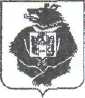 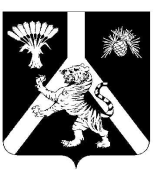 СХОД ГРАЖДАННАУМОВСКОГО СЕЛЬСКОГО ПОСЕЛЕНИЯХабаровского муниципального районаХабаровского краяРЕШЕНИЕ_30.12.2020__ № ___14               с. НаумовкаО внесении изменений в решением Сход граждан  Наумовского  сельского поселения Хабаровского муниципального района Хабаровского края  Правила благоустройства и содержания территории Наумоского сельского поселения Хабаровского муниципального района Хабаровского края"В целях приведения Правила благоустройства и содержания территории Наумовского сельского поселения Хабаровского муниципального района Хабаровского края в соответствие с действующим законодательством, Сход граждан  Наумовского  сельского поселения Хабаровского муниципального района Хабаровского краяРЕШИЛ:	1.Утвердить Сходом граждан  Наумовского  сельского поселения Хабаровского муниципального района Хабаровского края Правила благоустройства и содержания территории Наумовского сельского поселения Хабаровского муниципального района Хабаровского края"(далее- Правила).Внести изменения в п. 6 Правил благоустройства:"6. Обеспечение чистоты и порядка в поселении. Правила организации и производства уборочных работ1. На территории городского и сельского поселений Хабаровского муниципального района запрещается:1) складирование и хранение строительных и других материалов, оборудования, продукции, цистерн, дров, угля, сена, запасов товаров, грунта, навоза, удобрений на земельных участках вне территорий организаций, строительных площадок, магазинов, павильонов, киосков, частных домовладений и в иных запрещенных для этих целей местах;2) сброс и размещение отходов производства и потребления, слив жидких коммунальных отходов в неустановленных для этих целей местах;3) размещение ТКО в местах сбора и накопления ТКО и крупногабаритных отходов на специальных площадках для складирования крупногабаритных отходов без заключения договора с Региональным оператором;4) самостоятельное обезвреживание отходов производства и потребления, в том числе путем сжигания, в местах, не отведенных для этих целей, размещение в грунте (захоронение) отходов производства и потребления, в том числе при проведении строительных работ;5) складировать в контейнеры для ТКО отходы 1-го и 2-го классов опасности, ртутьсодержащие отходы, батареи и аккумуляторы, медицинские отходы; а также иные отходы, которые могут причинить вред жизни и здоровью людей;6) переполнение выгребных ям, туалетов (биотуалетов), автономных систем водоотведения;7) производить слив и откачку воды из траншей, котлованов, колодцев на озелененные территории, тротуары, дороги, дворовые территории и другие не установленные для этих целей места, а при производстве аварийных работ разрешается только по специальным отводам или шлангам в близлежащие колодцы и другие водосбросы по согласованию с владельцами коммуникаций и с возмещением затрат на работы по водоотведению сброшенных стоков;8) Граждане, а также индивидуальные предприниматели и юридические лица, допустившие нарушения, указанные в пункте 1 настоящих Правил, обязаны принять меры к устранению допущенных нарушений.В случае невозможности установления виновных лиц в организации стихийных свалок обязанность по ликвидации этих свалок несут лица, осуществляющие содержание соответствующей территории.Внести изменения в п. 6.8 Правил благоустройства6.8 Содержание сельскохозяйственных животных и птицы Общие положения1. Сельскохозяйственные животные подлежат обязательной регистрации в участковых ветеринарных учреждениях и похозяйственной книгах администраций поселений. Вновь приобретенные животные должны быть зарегистрированы в пятидневный срок. Крупный рогатый скот подлежит обязательному чипированию и биркированию для определения принадлежности животного.2. Продажа, покупка сельскохозяйственных животных осуществляется  только при наличии полученной справки ветеринарной службы района, в которой указаны все необходимые исследования и вакцинации соответствующие данному виду сельскохозяйственного животного.3. Владельцы крупного и мелкого рогатого скота, свиней, лошадей должны содержать животных в границах территории, отведённой для ведения личного подсобного хозяйства домашнего хозяйства (усадьба, двор), в соответствии с санитарными нормами.4. Выпас животных производить в специально отведённых местах лично или нанимать для надзора рабочих – пастухов. Обязанности организации выпаса, наём пастуха лежат на владельцах животных.5. Выпас животных осуществляется на привязи при индивидуальном содержании, либо в общем стаде под присмотром пастуха.4. Владелец животного лично сопровождает скот до места сбора общего стада.5. В целях обеспечения сохранности зеленых насаждений и  поддержания санитарного состояния территории и эстетического вида поселения, обеспечения безопасного движения автотранспорта и сохранности скота запрещается выпас скота вне специально отведенных для этих целей территорий, установленных администрацией поселения.6. Владелец, допустивший неорганизованный выпас скота, подвергается административному взысканию за нарушение правил благоустройства, территории сельского поселения, а также возмещает ущерб, нанесённый потравой зелёных насаждений, и иной ущерб сельскому поселению и третьим лицам в соответствии с действующим законодательством.Порядок и условия содержания сельскохозяйственных животных и домашней птицы1. Обязательным условием содержания животных в личных подсобных и фермерских хозяйствах является соблюдение санитарно-гигиенических, ветеринарно-санитарных правил и норм, общепринятых принципов гуманного отношения к животным, а также недопущение физического, санитарного и психологического воздействия на человека со стороны животных.2. В целях предупреждения болезней владельцы животных обязаны обеспечить оптимальные условия содержания животных и чистоту на всех животноводческих объектах.3. Строительство хозяйственных построек для содержания и разведения животных необходимо производить с соблюдением градостроительных, строительных, экологических, санитарно-гигиенических, противопожарных и иных правил и нормативов.4. Размер поголовья скота и птицы определяется с учетом действующих санитарных, санитарно-гигиенических ветеринарных норм и правил. Предельный размер поголовья скота и птицы в зависимости от расстояния от помещений для содержания и разведения животных до объектов жилой застройки устанавливается в соответствии с СанПиН 2.2.1/2.1.1.1200-03 «Санитарно-защитные зоны и санитарная классификация предприятий, сооружений и иных объектов».5. В целях защиты поверхностных, подземных вод и почв от загрязнения отходами, связанными с содержанием сельскохозяйственных животных и птицы, профилактики борьбы с заразными болезнями, общими для человека и животных, граждане обязаны обеспечить содержание и уход за сельскохозяйственными животными и птицей в соответствии с действующими ветеринарно-санитарными правилами и нормами.6. При несоблюдении расстояния от мест содержания животных до жилых помещений в личном подсобном хозяйстве на приусадебном земельном участке владелец личного подсобного хозяйства обязан снизить до нормы количество содержащихся на приусадебном земельном участке сельскохозяйственных животных, либо вынести содержание превышающего предельную норму количества животных за черту населенного пункта городского и сельскохозяйственного поселения с регистрацией владельца личного подсобного хозяйства в качестве индивидуального предпринимателя или крестьянского(фермерского) хозяйства.7. Максимальный размер земельного участка предоставляемого гражданам в черте и за чертой населенного пункта для ведения личного подсобного хозяйства не должен превышать 0,5 га.8. При превышении, установленного, действующим законодательством максимального размера общей площади земельных участков для ведения личного подсобного хозяйства, гражданам необходимо в течение 1 года оформить государственную регистрацию в качестве индивидуального предпринимателя или зарегистрировать КФХ. 9. Складирование кормов, навоза и компоста разрешается только в границах отведенного землепользователю участка с обязательным выполнением противопожарных, ветеринарных и эстетических норм и требований.10.  Складирование грубых кормов производить в соответствии с требованиями норм противопожарной безопасности.11. Обезвреживание навоза и помета в личном подсобном хозяйстве осуществляется методом компостирования на приусадебном участке в специально отведенных местах, с обязательным выполнением противопожарных, ветеринарных и эстетических норм и требований.12. В случае невозможности использования на приусадебном участке всего объема навоза и помета, владелец хозяйства обязан обеспечить его вывоз в специально отведенное место.13. Дезинсекция и дератизация животных осуществляется их владельцами в соответствии с санитарно-гигиеническими правилами и нормами.14.  При гибели животного труп, после ветеринарного сдается владельцем  на утилизацию в специализированную организацию. Запрещается выбрасывать труп павшего животного. Регистрационное удостоверение животного отдается владельцем в ветеринарное учреждение, где оно было зарегистрировано;Запрещается:1.  Допускать появление животных в общественных местах, скверах, парках, на газонах, детских площадках, вблизи пешеходных дорожек и проезжей части улицы, дороги;2.  Содержать в неудовлетворительном ветеринарно-санитарном состоянии помещения для животных;3.  Купать животных в водоемах и местах массового пребывания и купания людей;4.  Загрязнять территорию населенного пункта экскрементами. Если в черте населенного пункта животные оставили экскременты, они должны быть убраны владельцем животного (пастухом);5.  Складировать навоз животных вблизи жилых помещений, на улицах;6.  Запрещается без согласования с ветеринарной службой:- продажа больных животных;- продажа заподозренных в заболевании животных;- реализация  мяса, молока и молочной продукции от вышеперечисленных животных;7.  Запрещается выпас коров и коз у дорог и автомагистралей, где почва и растительность загрязнены;8. Запрещается прогон скота вблизи детских садов, лечебных учреждений, школ.Правила содержания домашней птицы1. Разрешается содержать птиц (кур, цесарок, индеек, павлинов, фазанов, уток, гусей, голубей) в птичниках, вольерах, выгулах, соляриях; 2.  Птица, находящаяся на улицах населенных пунктов вне территории домовладений без присмотра, подлежит отлову.Обязанности владельцев птиц 1.  Владелец птиц обязан содержать их в соответствии с зоотехническими нормами и ветеринарно-санитарными требованиями;2.  Предоставлять по требованию ветеринарных специалистов птиц для осмотра, диагностических исследований, предохранительных прививок и лечебно-профилактических обработок;3.  Немедленно извещать ветеринарную службу обо всех случаях внезапного заболевания птиц или подозрения на заболевание птицы болезнью и до прибытия ветеринарного специалиста изолировать заболевшую птицу, не заниматься самолечением;4.  Обеспечивать водой и кормами, безопасными для здоровья животных и окружающей природной среды, соответствующими ветеринарно-санитарным требованиям.5. Выпас водоплавающей птицы производится только на естественных водоема,. либо на искусственно созданных в пределах личного земельного участка запрудах. Использование ливневых канализаций и создание искусственных запруд, загонов за пределами участка запрещено.6. Выгул водоплавающей птицы до естественных водоемов и обратно осуществляется под контролем выпасающего лица.Запрещается:1. Выпускать домашнюю птицу на улицы, территорию палисадников, парков, скверов, газонов и детских площадок.Убой животных1. Убой крупных животных (лошадей, крупного и мелкого рогатого скота, свиней) должен производиться на сертифицированных бойнях (цехах), на которых осуществляется государственный ветеринарный контроль продуктов убоя, утилизации биологических отходов."2. Опубликовать настоящее решение в Информационном бюллетене и на официальном сайте Наумовского сельского поселения  Хабаровского  муниципального района Хабаровского края.3.Решение вступает в силу после официального опубликования.Председатель Совета депутатов                                                   Л.В. ЗибницкаяГлава сельского поселения                                                           Л.В. Зибницкая